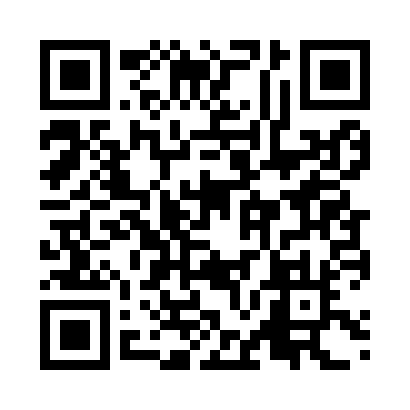 Prayer times for Posse, BrazilWed 1 May 2024 - Fri 31 May 2024High Latitude Method: NonePrayer Calculation Method: Muslim World LeagueAsar Calculation Method: ShafiPrayer times provided by https://www.salahtimes.comDateDayFajrSunriseDhuhrAsrMaghribIsha1Wed5:026:1512:023:225:506:592Thu5:026:1512:023:225:506:583Fri5:026:1512:023:215:496:584Sat5:026:1512:023:215:496:585Sun5:026:1512:023:215:486:586Mon5:026:1612:023:215:486:577Tue5:026:1612:023:215:486:578Wed5:036:1612:023:205:476:579Thu5:036:1612:023:205:476:5710Fri5:036:1712:023:205:476:5611Sat5:036:1712:023:205:476:5612Sun5:036:1712:023:205:466:5613Mon5:036:1712:023:195:466:5614Tue5:046:1812:023:195:466:5615Wed5:046:1812:023:195:456:5516Thu5:046:1812:023:195:456:5517Fri5:046:1912:023:195:456:5518Sat5:046:1912:023:195:456:5519Sun5:046:1912:023:195:456:5520Mon5:056:1912:023:195:446:5521Tue5:056:2012:023:195:446:5522Wed5:056:2012:023:195:446:5523Thu5:056:2012:023:195:446:5524Fri5:056:2112:023:185:446:5525Sat5:066:2112:023:185:446:5526Sun5:066:2112:033:185:446:5527Mon5:066:2112:033:185:446:5528Tue5:066:2212:033:185:446:5529Wed5:076:2212:033:185:446:5530Thu5:076:2212:033:195:446:5531Fri5:076:2312:033:195:446:55